3GPP TSG-RAN2 Meeting #121bis-e	R2-230xxxxeMeeting, 17 – 26 April 2023Agenda Item:	6.2.2 CP correctionsSource: 	EricssonTitle:  	[AT121bis-e][601][MBS-R17] CP issues (Ericsson)Document for:	Discussion and DecisionIntroductionThis report provides a summary of the following offline discussion: [AT121bis-e][601][MBS-R17] CP issues (Ericsson)      Scope: Review Tdocs/CRs submitted to 6.2.2, identify agreeable proposals and CRs for approval.      Outcome: Phase 1: Summary with proposalsPhase 2: Updated summary and proposals, if needed, (updated) CRs Phase 3: CRs ready for approval      Deadline: Phase 1: Deadline for comments: W1 Thursday 0800 UTCPhase 2: Deadline for comments: W2 Tuesday 0500 UTC (report available for CB session, if needed)Phase 3: Agreeable CRs available EOMThe deadline for providing comments to phase 1 is Thursday  08:00 UTC. The deadline for providing comments in phase 2:phase 1 proposals before W2 Monday 17:00 UTC phase 2 questions before W2 Tuesday 05:00 UTC (report available for CB session W2, if needed)updated CR comments before W2 Tuesday 17:00 UTCContact informationPhase 1SPS relatedR2-2303919	Corrections on MBS SPS configuration		ASUSTeK			CR 38.331Concerning the RAN2 questions about SPS configuration for unicast and multicast RAN1 replied (R2-2302406):Reply to Q1: Yes, from RAN1’s perspective, the similar restriction is required when configuring SPS for both unicast and multicast in one BWP, i.e., network can only use SPS-ConfigToAddModList-r16 to configure SPS PDSCH for unicast in this case.It is proposed to capture in the field description of sps-Config:NOTE: the 1st change in R2-2303966 (see below) is the same as the change proposed in R2-2303919.Q1: Do companies agree with the proposed change in R2-2303919?Summary:Most companies (14/15) agree with the proposed change.Way forward:Proposal 1: R2-2303919 is in principle agreed with sps-ConfigMulticastToAddModList-r17 in italic.R2-2303966	Miscellabeous RRC corrections for MBS			Huawei, CBN		CR 38.3312nd changeThe field description of harq-FeedbackEnablerMulticast when the IE is absent is misaligned with TS 38.213, according to the RAN1's CR of R1-2212972: When the UE is not provided harq-FeedbackEnablerMulticast for a G-RNTI or G-CS-RNTI , the UE does not provide HARQ-ACK information for respective PDSCH receptions. That means, if HARQ is disabled for some G-RNTIs or G-CS-RNTIs (by not configuring harq-FeedbackEnablerMulticast) and enabled for other G-RNTIs or G-CS-RNTIs and semi-static HARQ ACK codebook is used (configured per cell group), the UE should still report HARQ feedback for all G-RNTIs or G-CS-RNTIs to make sure the HARQ codebook size is aligned between UE and gNB. Besides, in TS38.213, Clause 9.1.2, the following is specified:If a Type-1 HARQ-ACK codebook would not include any HARQ-ACK information for transport blocks with enabled HARQ-ACK information, the UE does not provide the Type-1 HARQ-ACK codebook and does not transmit a corresponding PUCCH.This is another case that the UE doesn’t provide HARQ feedback when the HARQ feedback is disabled. This should also be added to the field description. For other cases, the UE should provide HARQ feedback even if the HARQ feedback is disabled:Q2: Do companies agree with 2nd change in R2-2303966?Summary:Most companies (13/14) thinks that these details should not be duplicated in RAN1 specification, but that RAN2 should just refer to 38.213 for the case that the IE is absent. The proponent company thinks this approach is acceptable, but suggests that the specific reference to clause 18 should be removed, because other sections may also be applicable (e.g. clause 9.1.2). Way forward:Proposal 2: The 2nd change in R2-2303966 is in principle agreed with the following changes:3rd changeCORESET#0 cannot be configured in SIB1: Q3: Do companies agree with 3rd change in R2-2303966?Summary:All companies agreed with the change.Way forward:Proposal 3:.R2-2302590	Correction to PDSCH Aggregation of MBS SPS		vivo				CR 38.331In 38.214 it says: When receiving PDSCH scheduled by DCI format 4_1 or 4_2 for multicast reception in PDCCH with CRC scrambled by G-CS-RNTI, or PDSCH without corresponding PDCCH transmission using associated SPS-Config and activated by the DCI format 4_1 or 4_2 in PDCCH with CRC scrambled by G-CS-RNTI, the same symbol allocation is applied across the pdsch-AggregationFactor, in associated SPS-Config if configured, or 1 otherwise, consecutive slots.In other words, when pdsch-AggregationFactor is not configured in SPS-Config, then only 1 slot is scheduled for multicast SPS PTM transmission, regardless of pdsch-AggregationFactor configured in pdsch-Config. However, the current field description of pdsch-AggregationFactor in SPS-Config mentioned that when the field is absent, the UE applies PDSCH aggregation factor of pdsch-Config. The Q4: Do companies agree with the proposed change in R2-2302590?Summary:All companies (14/14) agreed to make a change. Two companies proposed a different wording. Most companies (9/15) expressed a slight preference for the first re-wording proposal. One company proposed to use“MBS multicast transmission” instead of “MBS multicast data”. But the formet wording is not used in 38.331, while the latter wording is. Way forward:Proposal 4: R2-2302590 is in principle agreed with the following change:SPNP relatedR2-2302522	Remaining issues on Supporting MBS in SNPN		CATT, CBN		discussion1st changeIn RAN2#121 the following agreements were reached:Based on above agreement, only plmn-Index can be used if the TMGI is to be included in MII and it is for a broadcast service on a SNPN:Q5: Do companies agree with the 1st change proposed in R2-2302522?Summary:Most companies (12/14) agreed to make a change. Two companies proposed a different wording, while most companies preferred the first proposed rewording. One company indicated that the multicast configuration the explicity value can be used, because the UE knows it serving NID. The rapporteur agrees that this is possible, but thinks that it is beneficial to treat it the same in all cases, and that the plmn-Index is good to use because it saves some bits. Way forward:Proposal 5: The 1st change proposed in R2-2302522 is in principle agreed with the following change:2nd changeIn RAN2#121, it is agreed that,Based on the agreement above, it is possble UE receives MBS broadcast on non-serving SNPNs, so it can report plmn index of non-serving SNPNs in MII message. For PLMN case, it is agreed the PLMN index is replaced by PLMN ID in inter-node message during handover. But for SNPN, it is not possible to replace plmn-index with SNPN ID (i.e., PLMN+NID) in inter-node message as the asn.1 structure does not support it. For TMGI belongs to the serving SNPN, the plmn-index can replaced by PLMN ID and the NID part (i.e. ,the serving NID) can be included in the legacy HO Request message,so the target cell can still format a complete SNPN ID.But for non-serving SNPN,the NID part can not be transferred in inter-node message during handover,So there should be a restriction that the PLMN IDs of these non-serving SNPNs are also not transferred in inter-node message during handover, or it will cause ambiguity in target node. Proposal 2: PLMN IDs of non-serving SNPNs are not transferred in MII message contained in inter-node message during handover.Q6: Do companies agree with the 2nd change proposed in R2-2302522?Summary:There was a mixed view whether a clarification is needed, i.e. (7/14) agreed with the change or the intention and the other half did not agree. Four companies (4/14) think that this can be left to NW implementation and does not need to be specified. It was discussed that the TMGI of the non-serving SNPN should be removed from the list, i.e. the plmn-Index only cannot be removed. The plmn-Index can be used when Xn is configured and NPN Broadcast Information is provided in the setup, but inter-SNPN handover is not supported in Rel-17, i.e. the target cell does not use this information. The UE may receive MBS broadcast on non-serving SNPNs. And the UE includes TMGIs in the MII message based on UE’s interest and the configuration in USD and SIB21. If non-serving SNPN TMGIs are configured then the UE may include them in MII signalling. This MII information can be used to enable MBS broadcast reception in connected mode, but it is not used during connected mode mobility in Rel-17. The rapporteur thinks that normally the gNB just forwards the octet string unchanged, i.e. if the gN has to remove information then this needs to be specified:     mbsInterestIndication-r17               OCTET STRING (CONTAINING MBSInterestIndication-r17) OPTIONALWay forward:Proposal 6: Taking into account the feedback and information obtained in phase 1 it is discussed further in phase 2 whether the following change in the field description of  mbsInterestIndication in AS-Context should be made (or not):R2-2303552	Misc correction to TS 38.331 on NR MBS			ZTE, Sanechips		CR 38.3311st changeFor each session it is indicated via a bitmap which neighbour cells support or do not support the session: MBSBroadcastConfiguration-r17-IEs ::= SEQUENCE {    mbs-SessionInfoList-r17           MBS-SessionInfoList-r17                      OPTIONAL,  -- Need R    	mbs-SessionId-r17             TMGI-r17,    	mtch-NeighbourCell-r17        BIT STRING (SIZE(maxNeighCellMBS-r17))       OPTIONAL,  -- Need S		…    mbs-NeighbourCellList-r17         MBS-NeighbourCellList-r17                    OPTIONAL,  -- Need S		MBS-NeighbourCellList-r17 ::= SEQUENCE (SIZE (0..maxNeighCellMBS-r17)) OF MBS-NeighbourCell-r17…The field description for mtch-neighbourCell is not complete and even wrong, i.e. the following three use cases are not clearly captured: if the mbs-NeighbourCellList is absent, then mtch-NeighbourCell shall be absent as well, and UE is not aware of info in neighbour cell; if the mbs-NeighbourCellList is empty, then mtch-NeighbourCell shall be absent as well, and UE considers the service is not available in any neighbour cell; if a non-empty mbs-NeighbourCellList is configured and mtch-neighbourCell is absent, UE is not aware of the info in neighbour cell; Q7: Do companies agree with the 1st proposed change in R2-2303552?Summary:Most companies (13/14) agreed to make correction. Most companies prefer the rewording proposed by two companies.But some companies (4/14) think that if mbs-NeighbourCellList is non-empty then mtch-neighbourCell should be present (for each session). One company thinks that “if a non-empty mbs-NeighbourCellList is configured and mtch-neighbourCell is absent, UE considers the service is not available in any neighbour cell”.Rapporteur: It is likely that the operator knows for each cell which sessions are supported, and that then based on the neighbour relations, the NCL is constructed. This means that for each session on the serving cell it would be indicated on which neighbour cell(s) this session is also provided (or not), i.e. the IE is present for each session. But the rapporteur is not 100% sure that this will always be the case in practice and we cannot specify what information the NW shall provide in the NCL. The rapporteur thinks that the UE only considers a service not present in any of the neighbour cells in a non-empty NCL, when the bitmap is present with all zeros.Way forward:Proposal 7: The 1st proposed change in R2-2303552 is agreed in principle, with the following change:2nd changeplmn-Index shall be clarified for broadcast as well since we have updated it for multicast in RAN2#121. Other than alignment with multicast, such clarification is needed to avoid wrong MII report from UE side:Q8: Do companies agree with the 2nd proposed change in R2-2303552?Summary:Most companies (12/14) think that no corrections are needed. The proponent company is OK if UE vendors have this understanding. Way forward:Proposal 8: The 2nd change in R2-2303552 is not agreed.Miscellaneous R2-2302523	Corrections to TS 38.331					CATT, CBN		CR 38.3311st changeThe search space for MCCH, i.e. searchSpaceMCCH-r17, is provided in SIB1, but this is not covered in the general description of 5.9.1.1 for the configuration information required by UE to receive MCCH:5.9.1.1	GeneralUE receiving or interested to receive MBS broadcast service(s) applies MBS broadcast procedures described in this clause as well as the MBS Interest Indication procedure as specified in clause 5.9.4.MBS broadcast configuration information is provided on MCCH logical channel. MCCH carries the MBSBroadcastConfiguration message which indicates the MBS broadcast sessions that are provided in the cell as well as the corresponding scheduling related information for these sessions. Optionally, the MBSBroadcastConfiguration message may also contain a list of neighbour cells providing the same broadcast MBS service(s) as provided in the current cell. The configuration information required by the UE to receive MCCH is provided in SIB20. Additionally, System Information provides also an information related to service continuity of MBS broadcast in SIB21.2nd changeA cell may provide SIB20 but it does not always broadcasting SIB20 as on demand manner is supported for SIB20. In the current description of 5.9.2.3, UE decides to acuqire MCCH based on whether SIB20 is broadcasting in the target cell, but this is not correct since UE should check whether SIB20 is provided in the scheduling information of SIB1:5.9.2.3	MCCH information acquisition by the UEAn MBS capable UE interested to receive or receiving an MBS broadcast service shall:1>	if the procedure is triggered by an MCCH information change notification:2>	start acquiring the MBSBroadcastConfiguration message on MCCH in the concerned cell from the slot in which the change notification was received;1>	if the UE enters a cell SIB20; or1>	if the UE receives sCellSIB20:2>	acquire the MBSBroadcastConfiguration message on MCCH in the concerned cell at the next repetition period.3rd changeUE should firstly establish the SDAP entity and then receive the DL-SCH for broadcast reception. But in 5.9.3.3, the descrpition of establishing SDAP entity is after the description of receiving DL-SCH, which is not correct:5.9.3.3	Broadcast MRB establishmentUpon a broadcast MRB establishment, the UE shall:1>	establish a PDCP entity and an RLC entity in accordance with MRB-InfoBroadcast for this broadcast MRB included in the MBSBroadcastConfiguration message and the configuration specified in 9.1.1.7;1>	configure the MAC layer in accordance with the mtch-SchedulingInfo (if included);1>	configure the physical layer in accordance with the mbs-SessionInfoList, searchSpaceMTCH, and pdsch-ConfigMTCH, applicable for the broadcast MRB;1>	receive DL-SCH on the cell where the MBSBroadcastConfiguration message was received for the established broadcast MRB using g-RNTI and mtch-SchedulingInfo (if included) in this message for this MBS broadcast service;Q9: Do companies agree with the changes proposed in R2-2302523?Summary:Most companies (13/14) agree with all three changes, but it is proposed to move the 3rd change above “1> receive DL-SCH…”. Two companies commented the 2nd change.Way forward:Proposal 9: R2-2302523 is in principle agreed with the following change:5.9.3.3	Broadcast MRB establishmentUpon a broadcast MRB establishment, the UE shall:1>	establish a PDCP entity and an RLC entity in accordance with MRB-InfoBroadcast for this broadcast MRB included in the MBSBroadcastConfiguration message and the configuration specified in 9.1.1.7;1>	configure the MAC layer in accordance with the mtch-SchedulingInfo (if included);1>	configure the physical layer in accordance with the mbs-SessionInfoList, searchSpaceMTCH, and pdsch-ConfigMTCH, applicable for the broadcast MRB;1>	receive DL-SCH on the cell where the MBSBroadcastConfiguration message was received for the established broadcast MRB using g-RNTI and mtch-SchedulingInfo (if included) in this message for this MBS broadcast service;R2-2302823	CP Corrections for MBS					Samsung			CR 38.331According to 5.3.2.3: If UE is in RRC_INACTIVE and the UE has joined one or more MBS session(s) indicated by the TMGI(s) included in the pagingGroupList:if none of the ue-Identity included in any of the PagingRecord, if included in the Paging message, matches the UE identity allocated by upper layersUE initiates the RRC connection resumption procedureThe highlighted text only considers the scenario when paging record(s) are included in paging message. The scenario that there are no paging records in paging message is missing. In this scenario UE behaviour should be same as the case paging records are included but UE identity is not included in any of these paging record.1>	if in RRC_INACTIVE and the UE has joined one or more MBS session(s) indicated by the TMGI(s) included in the pagingGroupList:2>	if none of the ue-Identity included in any of the PagingRecord, if included in the Paging message, matches the UE identity allocated by upper layers:3>	initiate the RRC connection resumption procedure according to 5.3.13 with resumeCause set as below:4>	if the UE is configured by upper layers with Access Identity 1:5>	set resumeCause to mps-PriorityAccess;4>	else if the UE is configured by upper layers with Access Identity 2:5>	set resumeCause to mcs-PriorityAccess;4>	else if the UE is configured by upper layers with one or more Access Identities equal to 11-15:5>	set resumeCause to highPriorityAccess;4>	else:5>	set resumeCause to mt-Access;2>	else:3>	forward the TMGI(s) to the upper layers;Q10: Do companies agree with the proposed changes in R2-2302823?Summary:Most companies (14/15) agree that a change is needed. Most companies think that  intends to indicate . Companies indicate that the first change it not needed and most companies (9/15) agree with a rewording suggested by two companies.Way forward:Proposal 10: R2-2302823 is in principle agreed with the following changes:1>	if in RRC_INACTIVE and the UE has joined one or more MBS session(s) indicated by the TMGI(s) included in the pagingGroupList:2>	if none of the ue-Identity included in any of the PagingRecord matches the UE identity allocated by upper layers:3>	initiate the RRC connection resumption procedure according to 5.3.13 with resumeCause set as below:4>	if the UE is configured by upper layers with Access Identity 1:5>	set resumeCause to mps-PriorityAccess;4>	else if the UE is configured by upper layers with Access Identity 2:5>	set resumeCause to mcs-PriorityAccess;4>	else if the UE is configured by upper layers with one or more Access Identities equal to 11-15:5>	set resumeCause to highPriorityAccess;4>	else:5>	set resumeCause to mt-Access;2>	else:3>	forward the TMGI(s) to the upper layers;R2-2303031	Clarificaition on Key Refresh in MBS			vivo				CR 38.331As both (de)ciphering and integrity protection are not supported for the PDCP associated with a multicast MRB, as a result, key refresh is not needed for either multicast MRB and broadcast MRB (i.e. key refresh is only for SRB or DRB). However, such kind of clarification is missing in the current RRC spec:RRC reconfiguration to perform reconfiguration with sync includes, but is not limited to, the following cases:-	reconfiguration with sync and security key refresh, involving RA to the PCell/PSCell, MAC reset, refresh of security and re-establishment of RLC and PDCP triggered by explicit indicators;-	reconfiguration with sync but without security key refresh, involving RA to the PCell/PSCell, MAC reset and RLC re-establishment and PDCP data recovery (for AM DRB or AM MRB) triggered by explicit indicators.-	reconfiguration with sync for DAPS and security key refresh, involving RA to the target PCell, establishment of target MAC, and-	for non-DAPS bearer: refresh of security and re-establishment of RLC and PDCP triggered by explicit indicators;-	for DAPS bearer: establishment of RLC for the target PCell, refresh of security and reconfiguration of PDCP to add the ciphering function, the integrity protection function and ROHC function of the target PCell;-	for SRB: refresh of security and establishment of RLC and PDCP for the target PCell;Q11: Do companies agree with the proposed changes in R2-2303031?Summary:There are different views whether this correction is needed:6: yes2: no strong view2: maybe no5: noSome companies indicate that this is already clarified in 38.323:The ciphering and deciphering are not applied to MRBs and sidelink SRB4.The rapporteur points out that in 38.331 there are other places that clarify that ciphering and integrity protection is only used for DRBs:NOTE 1:	Ciphering and integrity protection are optional to configure for the DRBs.NOTE 5: Ciphering and integrity protection can be enabled or disabled for a DRB. The enabling/disabling of ciphering or integrity protection can be changed only by releasing and adding the DRB.Way forward:Proposal 11: R2-2303031 is not agreed.R2-2303619	Corrections for MBS with eDRX and MICO mode	Ericsson			CR 38.304When the UE joins an MBS multicast session when configured by upper layers with eDRX or MICO mode there can be inter-operability issues. When the UE enters RRC_IDLE the UE may not be reachable for group paging when the session is activated.The UE can receive MBS broadcast, when the UE is configured by upper layers with eDRX or MICO mode without inter-operability problems, i.e. this can be left to UE implementation.Proposed changes in 38.304:4.1	Overview<TEXT OMITTED>When the UE is in RRC_IDLE state, upper layers may deactivate AS layer when MICO mode is activated as specified in TS 24.501 [14]. When MICO mode is activated, the AS configuration (e.g. priorities provided by dedicated signalling) is kept and all running timers continue to run but the UE need not perform any idle mode tasks. If a timer expires while MICO mode is activated it is up to the UE implementation whether it performs the corresponding action immediately or the latest when MICO mode is deactivated. When MICO mode is deactivated, the UE shall perform all idle mode tasks.<TEXT OMITTED>7.4	Paging in extended DRXThe UE may be configured by upper layers and/or RRC with an extended DRX (eDRX) cycle TeDRX, CN and/or TeDRX, RAN. The UE operates in eDRX for CN paging in RRC_IDLE or RRC_INACTIVE states if the UE is configured for eDRX by upper layers and eDRX-AllowedIdle is signalled in SIB1. The UE operates in eDRX for RAN paging in RRC_INACTIVE state if the UE is configured for eDRX by RAN and eDRX-AllowedInactive is signalled in SIB1. If the UE operates in eDRX with an eDRX cycle no longer than 1024 radio frames, it monitors POs as defined in 7.1 with configured eDRX cycle. Otherwise, a UE operating in eDRX monitors POs as defined in 7.1 during a periodic Paging Time Window (PTW) configured for the UE. Q12: Do companies agree with the proposed changes in R2-2303619?Summary:Companies provided separate comments for broadcast and multicast: MBS broadcast and eDRX/MICOHalf of the companies (7/14) that this can be clarified with a NOTE.The other half thinks that no clarification is needed, because this can be left to UE implementation without any inter-operability issues.MBS multicast and eDRX/MICOSix companies (6/14) agree to capture this UE requirement.Four companies (4/14) think that this can be left to UE implementation (and perhaps clarified in a NOTE).Three companies (3/15) think that the NW should handle this, i.e. the UE is not released when it has joined a multicast session and the UE is configured with eDRX or MICO mode. One company (1/15) did not expres an opinion about the multicast case. Rapporteur:Given that for broadcast there is no clear majority, but also no inter-operability issue, the rapporteur proposes that no clarifications for broadcast are agreed.For multicast there are different views whether UE or NW should solve this. And if the UE solves this, whether this is mandatory or optional for the UE. The rapporteur thinks that both UE and NW solution are feasible, but that a NOTE for the UE solution is not acceptable, because it may still lead to inter-operability issues. Way forward:Proposal 12a: MBS broadcast reception when the UE is configured with eDRX or MICO mode is left to UE implementation and not further clarified. Proposal 12b: For MBS multicast two options are further discussed in phase 2 with the following two options as a baseline:Clarification for MBS multicast as proposed in R2-2303619.It is left to NW implementation to not release a UE that is configured with eDRX or MICO mode and has joined a multicast session (without further specification changes).EditorialsR2-2303127	General MBS CR to 38.331				Nokia				CR 38.331Various editorial corrections to the 38.331:Lots of “e.g.” and “i.e.” are missing comma after them.Message text style not using italics Q13: Do companies agree with the proposed change in R2-2303127?Summary:Companies agree with the editorial changes except for some errors. The changes can be merged into the 38.331 rapporteur CR in next meeting. Way forward:Proposal 13: R2-2303127 is agreed in principle (and will be merged into the rapporteur CR 38.331 for next meeting), with the following change: Unless explicitly stated otherwise in the procedural specification, the MCCH information acquisition procedure overwrites any stored MCCH information,  delta configuration is not applicable for MCCH information and the UE discontinues using a field if it is absent in MCCH information.R2-2304170	Editorial modification to TS 38.331 on NR MBS		MediaTek 			CR 38.331The ENUMERATED value for mcch-ModificationPeriod-r17 in SIB20 has an editorial error:    mcch-ModificationPeriod-r17          ENUMERATED {rf2, rf4, rf8, rf16, rf32, rf64, rf128, rf256,                                         rf512, rf1024, r2048, rf4096, rf8192, rf16384, rf32768, rf65536}Q14: Do companies agree with the proposed change in R2-2304170?Summary:Companies agree with the editorial change. The change can be merged into the 38.331 rapporteur CR in next meeting. Way forward:Proposal 14: R2-2304170 is agreed in principle (and will be merged into the rapporteur CR 38.331 for next meeting).For discussion R2-2303967	Discussion on the remainning MBS issues			Huawei, HiSilicon		discussionMII reporting during SDT procedure in RRC_INACTIVECurrently in Rel-17, MII reporting is used to inform the network that the UE is receiving or is interested to receive MBS broadcast service(s) in RRC_CONNECTED state. After receiving the MII, the network will be able to schedule the unicast and broadcast service(s) properly according to UE capability. For example, if the FDM transmission of unicast PDSCH and broadcast GC-PDSCH within a slot is not supported by the UE, the intra-slot FDM scheduling can be avoided, and inter-slot TDM scheduling may be used. On another hand, SDT has been introduced in Rel-17 for power saving purpose. A UE is allowed to perform transmission of small data/signalling while remaining in RRC_INACTIVE state. During SDT procedure, the network can schedule subsequent DL transmissions with dynamic DL assignments. However, the MII report is restricted to RRC_CONNECTED only in the current specification. Hence, the network may not be aware of the MBS services the UE receives during the SDT procedure. This may result in data loss if there is over scheduling exceeding UE capability when MBS broadcast reception and SDT are performed simultaneously. To avoid data loss, MII reporting should be allowed during SDT procedure in RRC_INACTIVE state. TPs are provided on 38.331 and 38.300.Proposal 1: Allow MII reporting during SDT procedure in RRC_INACTIVE.Q15: Do companies agree with proposal 1?Summary:All companies, except the proponent, did not agree with the proposal. Way forward:Proposal 15: Proposal 1 in R2-2303967 is not agreed.EHC and MBS multicastIn RAN2#112-e meeting and RAN2#116-e meeting, it was agreed that ROHC and EHC are supported for MBS multicast MRB:However, in current 38.306, the description on corresponding capabilities are missing, i.e. ehc-r16 and jointEHC-ROHC-Config-r16. To make the applicability of these features clear, we propose to add the missing description on multicast MRB to the specification. A TP for TS 38.306 is provided in Annex 3:4.2.4	PDCP ParametersProposal 2: Adopt the 38.306 TP in the Annex3 to specify that the ehc-r16 and jointEHC-ROHC-Config-r16 are applicable for multicast MRBs.Q16: Do companies agree with proposal 2 and the proposed corrections?Summary:All companies agreed with the proposed change. Way forward:Proposal 16: Proposal 2 in R2-2303967 is agreable (source company kindly provide CR 38.306 based on TP)PLMN ID in TMGI and PLMN IDs in SIB1According to the current TS 38.331, maximum of 1024 MBS broadcast sessions can be transmitted via broadcast MRB. For each MBS broadcast session, the PLMN ID of the session is indicated within the TMGI. In our view, the PLMN ID indicated in the TMGI for MBS broadcast sessions should be one among the PLMN ID list indicated in SIB1 (i.e.plmn-IdentityInfoList within cellAccessRelatedInfo ). To avoid ambiguity, we would like RAN2 to confirm this as a common understanding.Proposal 3: RAN2 confirms that the PLMN ID indicated in the TMGI for MBS broadcast sessions is among the PLMN ID list indicated in SIB1 (i.e. plmn-IdentityInfoList).Q17: Do companies confirm the understanding in proposal 3?Summary:All companies, except the proponent, agreed that the restriction in proposal 3 is not valid. Way forward:Proposal 17: Proposal 3 in R2-2303967 is not agreed.MBS broadcast reception on SCell and plmn-Index on MCCHFor broadcast reception on Scell, network sends SIB20 of Scell via RRC dedicated signalling to UE, and UE receives MCCH message of Scell. However, UE will not obtain SIB1 of Scell. That is to say, UE will not know the relationship between PLMN index and PLMN identity and the relationship between NPN index and NPN identity of Scell. If there are MBS service(s) indicated by plmn-Index field in MCCH message of Scell, UE cannot identify TMGI or TMGI+NID of the MBS service(s) included in MCCH message of Scell and cannot determine MTCH configuration of MBS service(s) of interest because the matching of the TMGI or TMGI+NID cannot be performed.In order to enable UE to receive broadcast on Scell, we propose that network also sends the relationship between PLMN index and PLMN identity and the relationship between NPN index and NPN identity of Scell (e.g., SIB1 of Scell) when sending the SIB20 of Scell via RRC dedicated signalling to the UE.Proposal 4: Network also sends the relationship between PLMN index and PLMN identity and the relationship between NPN index and NPN identity of Scell (e.g., SIB1 of Scell) when sending the SIB20 of Scell via RRC dedicated signalling to the UE.Q18: Do companies agree with proposal 4, i.e. do companies think that a correction is needed?Summary:All companies confirm this is an issue. But some companies indicate that this is a NBC change, and that perhaps this case should not be supported in Rel-17. The rapporteur proposes to continue discussion in phase 2 and discuss possible solutions. Q19 is somewhat related to this discussion. And most companies replied to Q19 that introducing sCellSIB1 is not preferred.  Way forward:Proposal 18: Continue discussion in phase 2 whether an ASN.1 change is agreable to enable MBS broadcast reception on SCell when plmn-Index on MCCH is used.MBS broadcast reception on SCell and broadcast CFR and PDSCH configuration of MCCHThe network can configure the broadcast CFR by indicating that the broadcast CFR has the same location and size as the locationAndBandwidth for initial BWP configured in SIB1. And the network can configure the PDSCH configuration of MCCH by indicating that PDSCH configuration of MCCH is the same as PDSCH configuration provided in initialDownlinkBWP in SIB1.However, for broadcast reception on Scell, UE will not obtain SIB1 of Scell. That is to say, UE will not know the location and size for initial BWP configured in SIB1 of Scell and PDSCH configuration provided in initialDownlinkBWP in SIB1. In this case, according to the current specification, UE cannot determine the location and size of the broadcast CFR of Scell and the PDSCH configuration of MCCH of Scell, and cannot receive MCCH message of Scell.In addition, it is worth noting that network will send the location and size for initial BWP and PDSCH configuration provided in initialDownlinkBWP via RRC dedicated signalling (i.e., DownlinkConfigCommon) to the UE.In order to enable UE to receive broadcast on Scell, we propose RAN2 to consider the following solutions:Proposal 5: For broadcast reception on Scell, RAN2 to consider the following solutions:Solution 1: if proposal 4 is agreed (i.e., network also sends SIB1 of Scell when sending the SIB20 of Scell via RRC dedicated signalling to the UE.), UE determines the broadcast CFR of Scell based on the location and size for initial BWP configured in SIB1 of Scell, and UE determines the PDSCH configuration of MCCH of Scell based on PDSCH configuration provided in initialDownlinkBWP in SIB1 of Scell.Solution 2: UE determines the broadcast CFR of Scell based on the location and size for initial BWP configured in DownlinkConfigCommon of Scell, and UE determines the PDSCH configuration of MCCH of Scell based on PDSCH configuration provided in initialDownlinkBWP in DownlinkConfigCommon of Scell.Solution x: TBD.Q19: Do companies agree that a correction is needed? Do companies have a preference for a solution? Summary:Most companies think that no ASN.1 changes are needed, i.e. the existing signalling can be used. The proponent company points out that Case A and C are not supported with existing signalling. The rapporteur proposes to continue the discussion in phase 2, assuming that no ASN.1 changes are needed for this case. Way forward:Proposal 19: No ASN.1 changes are needed for proposal 5 in R2-2303967. In phase 2 it is discussed if any clarification is needed (e.g. case A and C), if at all. Proposal 6: RAN2 to delete the unnecessary start condition of drx-HARQ-RTT-TimerDL (i.e., if the first HARQ-ACK reporting mode (i.e. ack-nack) is configured).NOTE: Proposal 6 is treated in offline #602:  [AT121bis-e][602][MBS-R17] Stage-2 and UP issues (Nokia)Phase 1 proposalsBased on the feedback received in phase 1 the following proposals are made:Proposal 1: R2-2303919 is in principle agreed with sps-ConfigMulticastToAddModList-r17 in italic.Proposal 2: The 2nd change in R2-2303966 is in principle agreed with the following changes:Proposal 3:.Proposal 4: R2-2302590 is in principle agreed with the following change:Proposal 5: The 1st change proposed in R2-2302522 is in principle agreed with the following change:Proposal 6: Taking into account the feedback and information obtained in phase 1 it is discussed further in phase 2 whether the following change in the field description of  mbsInterestIndication in AS-Context should be made (or not):Proposal 7: The 1st proposed change in R2-2303552 is agreed in principle, with the following change:Proposal 8: The 2nd change in R2-2303552 is not agreed.Proposal 9: R2-2302523 is in principle agreed with the following change:5.9.3.3	Broadcast MRB establishmentUpon a broadcast MRB establishment, the UE shall:1>	establish a PDCP entity and an RLC entity in accordance with MRB-InfoBroadcast for this broadcast MRB included in the MBSBroadcastConfiguration message and the configuration specified in 9.1.1.7;1>	configure the MAC layer in accordance with the mtch-SchedulingInfo (if included);1>	configure the physical layer in accordance with the mbs-SessionInfoList, searchSpaceMTCH, and pdsch-ConfigMTCH, applicable for the broadcast MRB;1>	receive DL-SCH on the cell where the MBSBroadcastConfiguration message was received for the established broadcast MRB using g-RNTI and mtch-SchedulingInfo (if included) in this message for this MBS broadcast service;Proposal 10: R2-2302823 is in principle agreed with the following changes:1>	if in RRC_INACTIVE and the UE has joined one or more MBS session(s) indicated by the TMGI(s) included in the pagingGroupList:2>	if none of the ue-Identity included in any of the PagingRecord matches the UE identity allocated by upper layers:3>	initiate the RRC connection resumption procedure according to 5.3.13 with resumeCause set as below:4>	if the UE is configured by upper layers with Access Identity 1:5>	set resumeCause to mps-PriorityAccess;4>	else if the UE is configured by upper layers with Access Identity 2:5>	set resumeCause to mcs-PriorityAccess;4>	else if the UE is configured by upper layers with one or more Access Identities equal to 11-15:5>	set resumeCause to highPriorityAccess;4>	else:5>	set resumeCause to mt-Access;2>	else:3>	forward the TMGI(s) to the upper layers;Proposal 11: R2-2303031 is not agreed.Proposal 12a: MBS broadcast reception when the UE is configured with eDRX or MICO mode is left to UE implementation and not further clarified. Proposal 12b: For MBS multicast two options are further discussed in phase 2 with the following two options as a baseline:Clarification for MBS multicast as proposed in R2-2303619.It is left to NW implementation to not release a UE that is configured with eDRX or MICO mode and has joined a multicast session (without further specification changes).Proposal 13: R2-2303127 is agreed in principle (and will be merged into the rapporteur CR 38.331 for next meeting), with the following change: Unless explicitly stated otherwise in the procedural specification, the MCCH information acquisition procedure overwrites any stored MCCH information,  delta configuration is not applicable for MCCH information and the UE discontinues using a field if it is absent in MCCH information.Proposal 14: R2-2304170 is agreed in principle (and will be merged into the rapporteur CR 38.331 for next meeting).Proposal 15: Proposal 1 in R2-2303967 is not agreed.Proposal 16: Proposal 2 in R2-2303967 is agreable (source company kindly provide CR 38.306 based on TP)Proposal 17: Proposal 3 in R2-2303967 is not agreed.Proposal 18: Continue discussion in phase 2 whether an ASN.1 change is agreable to enable MBS broadcast reception on SCell when plmn-Index on MCCH is used.Proposal 19: No ASN.1 changes are needed for proposal 5 in R2-2303967. In phase 2 it is discussed if any clarification is needed (e.g. case A and C), if at all. Phase 2Phase 2 is a short phase to check if further progress can be reached on topics that were not concluded in phase 1, and to prepare for comeback online W2 Tuesday 14:30-15:30 UTC (BO1).Please provide comments on the phase 2 questions before W2 Tuesday 05:00 UTC.Non-serving SNPNs in MBSInterestIndication in HandoverPreparationInformation messagePhase 1 summary: The UE includes TMGIs in the MII message based on UE’s interest and the content in USD and SIB21. This implies that the UE may show interest in non-serving PLMNs or non-serving SNPNs, if included in USD/SIB21. On the Uu interface the UE can only use plmn-Index for SNPNs in the MII message. For other PLMNs, if the PLMN ID is provided in SIB1, the UE may use the plmn-Index in the MII message. If the UE used plmn-Index for a PLMN in the MII message, then the gNG in HandoverPreparationInformation message:the plmn-Index (if included by the UE in tmgi) is replaced by the PLMN ID, if neededIn case Xn is configured, and Broadcast PLMN Identity Info List NR is provided in the setup, then the plmn-Index does not need to be replaced. The plmn-Index only needs to be replaced if the target gNB cannot understand the plmn-Index.RAN2 agreed that RAN2 specs do not preclude MBS broadcast reception on non-serving SNPNs in Rel-17. It is the understanding of the rapporteur that this implies to all RRC states, i.e. the UE may include non-serving SNPNs in the MII message. But as discussed during the online the MII message is constructed based the content in USD and SIB21 (and no changes to USD/SIB21 handling were agreed).In case the MII message only includes plmn-Indexes of the registered SNPN of the UE then the serving NID in the NPN Mobility Information can be used by the target node. In case Xn is configured, and NPN Broadcast Information is provided in the setup, then the plmn-Index of both serving and non-serving SNPNs can be understood by the target node. Q1: Do companies share the understanding above? Please indicate any differences. The MII message in the HandoverPreparationInformation message is an octet string which is normally transparently conveyed to the target gNB. When the source gNB needs to replace or remove something, than that needs to be clarified: Q2: Do companies agree with the following clarification?: MBS multicast with eDRX and MICO modeConfiguration of eDRX and MICO mode is done via NAS signalling between UE and AMF. The UE joins a multicast session via NAS signalling to the SMF. There is no signalling concerning these features between AMF and SMF, i.e. the CN cannot prevent a UE from joining a multicast session when it is configured with eDRX or MICO mode (and vice versa). In case Core Network Assistance Information for RRC INACTIVE IE is included in the INITIAL CONTEXT SETUP REQUEST message the gNB stores this in the UE context. This IE includes the eDRX and MICO mode configuration of the UE: MICO Mode Indication (ENUMERATED (true))NR Paging eDRX Information (eDRX in RRC_IDLE): NR Paging eDRX CycleNR Paging Time WindowThe gNB also knows when the UE has joined a multicast session.Q3: Which option do companies prefer to prevent inter-operability issue with MBS multicast and eDRX/MICO mode?:Option 1: UE solution (the NOTE option is omitted here because that is already supported implicitly):Option 2: RAN solution:The gNB does not release a UE that has joined a multicast session and is configured with eDRX or MICO mode, i.e. the UE is released after the UE has left the multicast session (no spec changes, i.e. RRCRelease is up to gNB implementation). MBS broadcast reception on SCell and plmn-Index on MCCHFor broadcast reception on SCell the UE acquires the MCCH on SCell, but the UE does not receive SIB1 of the SCell. In case plmn-Index is used for a PLMN/SNPN on MCCH on SCell, then the UE cannot determine the TMGI. Companies confirmed that this is an issue, but it requires a NBC change, and some companies have concerns about that. Further observations:It is beneficial to use plmn-Index on MCCH and for SNPNs it is the only option.Reception on SCell is prohibited only when the plmn-Index points to a different PLMN/SNPN on PCell and SCell and PCell cannot be reconfigured.A NID cannot be added to the source, i.e. TMGI-r17 IE cannot be extended.In case an NBC change is acceptable, futher discussion is needed on the ASN.1 change, e.g.: include plmn-IdentityInfoList and npn-IdentityInfoList in ScellConfig (when the mapping is different)other solutions?In case an NBC change is not acceptable, futher discussion is needed on the uses cases supported in Rel-17:PLMN ID is used for PLMN on MCCH (when the plmn-index on SCells is different)MBS broadcast reception for TMGI belonging to SNPN for which the plmn-index is different on PCell and SCell is not supported on SCell (but can be supported with reconfiguration of Pcell?)Other use cases?Q5: Is an ASN.1 change agreable for Rel-17 to resolve any issues identified MBS broadcast reception on SCell and plmn-Index on MCCH?Q6: In case the answer to Q5 is yes, what solution do companies prefer?:Option 1: include plmn-IdentityInfoList and npn-IdentityInfoList in ScellConfigOption 2: other solution?Option 3: adnd explicit NPN signaling in TMGIMBS broadcast reception on SCell with broadcast CFR and PDSCH configuration of MCCHThe sCellSIB20 includes the MCCH configuration but also the CFR for MCCH/MTCH:    cfr-ConfigMCCH-MTCH-r17        CFR-ConfigMCCH-MTCH-r17 OPTIONAL,  -- Need SCommon frequency resource used for MCCH and MTCH reception. If the field is absent, the CFR for broadcast has the same location and size as CORESET#0 and PDSCH configuration of MCCH is the same as PDSCH configuration provided in initialDownlinkBWP in SIB1.    locationAndBandwidthBroadcast-r17          LocationAndBandwidthBroadcast-r17  OPTIONAL,  -- Need SValue sameAsSib1ConfiguredLocationAndBW means the CFR for broadcast has the same location and size as the locationAndBandwidth for initial BWP configured in SIB1.Value locationAndBandwidth is used to configure CFR with bandwidth that is larger than and fully contains the bandwidth for the initial DL BWP and CORESET#0 configured in SIB1.If the field is absent, the CFR for broadcast has the same location and size as CORESET#0.    pdsch-ConfigMCCH-r17                       PDSCH-ConfigBroadcast-r17          OPTIONAL,  -- Need SIf the field is absent, PDSCH parameters used for MCCH are the same as those of PDSCH configuration provided in initialDownlinkBWP in SIB1.The UE does not receive SIB1 of SCell, but there is no ambiguity when the NW signals sCellSIB20 that includes explicit values for cfr-ConfigMCCH-MTCH, locationAndBandwidthBroadcast and pdsch-ConfigMCCH. The proponent company indicated that the current specification cannot support Case A and C for CFR: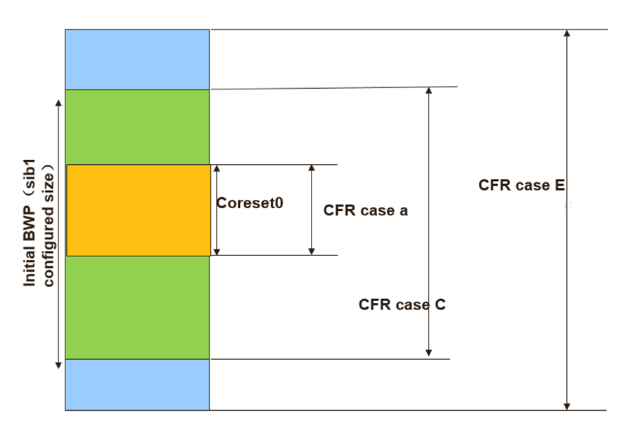 Because the specification says: Value locationAndBandwidth is used to configure CFR with bandwidth that is larger than and fully contains the bandwidth for the initial DL BWP and CORESET#0 configured in SIB1.It is the understanding of the rapporteur that SIB1 above refers to the SIB1 on SCell. And that if the NW includes explicit values for cfr-ConfigMCCH-MTCH and locationAndBandwidthBroadcast in sCellSIB20 then there are no configuration restrictions. The proponent company is kindly invited if something has been overlooked. Q7: Do companies think that ASN.1 changes or clarifications are needed for proposal 5 in R2-2303967? CORESET#0 cannot be configured in SIB1: Q8: Which option do companies prefer for the 3rd change in R2-2303966?:Option 1: Move configured in SIB1:Option 2: Remove configured in SIB1:ReferencesR2-2303919	Corrections on MBS SPS configuration			ASUSTeK			CR 38.331R2-2303966	Miscellabeous RRC corrections for MBS			Huawei, CBN		CR 38.331R2-2302590	Correction to PDSCH Aggregation of MBS SPS		vivo				CR 38.331R2-2302522	Remaining issues on Supporting MBS in SNPN		CATT, CBN		discussionR2-2303552	Misc correction to TS 38.331 on NR MBS			ZTE, Sanechips		CR 38.331R2-2302523	Corrections to TS 38.331					CATT, CBN		CR 38.331R2-2302823	CP Corrections for MBS					Samsung			CR 38.331R2-2303031	Clarificaition on Key Refresh in MBS			vivo				CR 38.331R2-2303619	Corrections for MBS with eDRX and MICO mode		Ericsson			CR 38.304R2-2303127	General MBS CR to 38.331					Nokia				CR 38.331R2-2304170	Editorial modification to TS 38.331 on NR MBS		MediaTek 			CR 38.331R2-2303967	Discussion on the remainning MBS issues			Huawei, HiSilicon		discussionCompanyNameEmailEricssonMartin van der Zeemartin.van.der.zee@ericsson.com QualcommUmesh Phuyaluphuyal@qti.qualcomm.comCATTRui Zhouzhourui@catt.cnZTETao QIqi.tao3@zte.com.cnvivoYitao Mo (Stephen)yitao.mo@vivo.comSamsungAnil Agiwalanilag@samsung.comHuawei, HiSiliconXubinxubin10@huawei.comNokiaJarkko Koskelajarkko.t.koskela@nokia.comSharpFangying XiaoFangying.xiao@cn.sharp-world.comMediaTekXiaonan Zhangxiaonan.zhang@mediatek.comNECRao Shishi_rao@nec.cnLGESangWon Kimsangwon7.kim@lge.comIntelYujian Zhangyujian.zhang@intel.comXiaomiYumin Wuwuyumin@xiaomi.comLenovoMingzeng Daidaimz4@lenovo.comQ1: RAN2 would like to ask RAN1’s view on whether similar restriction is required when configuring SPS for both unicast and multicast in one BWP, i.e., network cannot use sps-Config to configure unicast SPS and simultaneously use sps-ConfigMulticastToAddModList-r17 to configure multicast in one BWP.sps-ConfigUE specific SPS (Semi-Persistent Scheduling) configuration for one BWP. Except for reconfiguration with sync, the NW does not reconfigure sps-Config when there is an active configured downlink assignment (see TS 38.321 [3]). However, the NW may release the sps-Config at any time. Network can only configure SPS in one BWP using either this field or sps-ConfigToAddModList. CompanyYes/NoCommentsEricssonYesUse italic for QualcommYesAgree with Ericsson’s comments.CATTYesNeed to align with the RAN1 replyZTEYesOK to record RAN1 feedback into 331.vivoYesAgree with Ericsson.SamsungYesHuawei, HiSiliconYesNokiaMaybeNo strong view. Change seems OK as such but not critical – Ericsson update is needed if agreed.SharpYesMediaTekYesTo align with RAN1 LSNECYesAgree with Ericsson’s comments.LGEYesIntelYesAgree with Ericsson.XiaomiYesLenovoYesharq-FeedbackEnablerMulticastIndicates whether the UE shall provide HARQ feedback for MBS multicast. Value dci-enabler means that whether the UE shall provide HARQ feedback for MBS multicast is indicated by DCI as specified in TS 38.213 [13]. Value enabled means the UE shall always provide HARQ feedback for MBS multicast. When the field is absent, the UE does not provide HARQ feedback for MBS multicast (see TS 38.213 [13], clause 18).CompanyYes/NoCommentsQualcommNoWe recognize that not everything that is specified in RAN1 is captured completely in RAN2, but that is ok. The cases when the PHY layer needs to add some bits are specified in RAN1 specs.  Further, the behavior in case of absence as proposed in the last sentence in the CR is still under discussion in RAN1. So, instead of modifying RAN2 spec every time RAN1 changes something, as concluded in last meeting, we should just refer to RAN1 specifications. If the main argument is that even in case of this field being absent there are cases where HARQ feedback may need to be provided as per RAN1 spec, (and ASN.1 “Need S” needs us to capture something about absence), one option is to update the existing statement as follows, so that we don’t need to come back and fix it again when RAN1 makes more progress.When the field is absent, the UE does not provide HARQ feedback for MBS multicast (see behavior is specified in TS 38.213 [13], clause 18.)CATTcommentsThe change is needed, but we agree with QCOM’s view that we can simplify the description by referring to RAN1 spec as much as possible. ZTEcommentsbut agree with QC that duplicating RAN1 spec in 331 might not be necessary.maybe we can follow the normal practice, e.g., as in last RAN2 meeting, simply "referring to 38.213 [13] clause 9.1.2 and 18".vivoNoThe current text with a reference to PHY spec is clear and sufficient.SamsungNoReference to TS 38.213 is enough. There is no need to list all the detailed conditions in field description.Huawei, HiSiliconYesProponent.We can also accept QC’s suggestion. “clause 18” is not needed in QC’s wording as this may refer to more than one clause: When the field is absent, the UE does not provide HARQ feedback for MBS multicast (see behavior is specified in TS 38.213 [13], clause 18.)NokiaMaybe with changesAs such we are not sure if we should try to capture all these details in RRC – it might be easier to just have reference to 38.213?SharpWe prefer the wording from QC.MediaTek NoAgree with Qualcomm’s viewNECNoThe current description is referring to TS 38.213. LGENoSimilar view as Qualcomm. For the case that the field is absent, it seems better to just refer to the corresponding RAN1 spec.IntelNoAgree with QC that we can simplify the description by referring to RAN1 spec.XiaomiNoAgree with the changes proposed by Qualcomm.LenovocommentsAgree with QC to add a reference to RAN1 spec.harq-FeedbackEnablerMulticastIndicates whether the UE shall provide HARQ feedback for MBS multicast. Value dci-enabler means that whether the UE shall provide HARQ feedback for MBS multicast is indicated by DCI as specified in TS 38.213 [13]. Value enabled means the UE shall always provide HARQ feedback for MBS multicast. When the field is absent, the UE  TS 38.213 [13].locationAndBandwidthBroadcastIndicates starting PRB and the number of PRBs of CFR used for MCCH and MTCH reception.Value sameAsSib1ConfiguredLocationAndBW means the CFR for broadcast has the same location and size as the locationAndBandwidth for initial BWP configured in SIB1.Value locationAndBandwidth is used to configure CFR with bandwidth that is larger than and fully contains the bandwidth for the initial DL BWP and CORESET#0.If the field is absent, the CFR for broadcast has the same location and size as CORESET#0.CompanyYes/NoCommentsEricssonYesQualcommYesCATTYesZTEYesvivoYesSamsungYesHuawei, HiSiliconYesNokiaYes Editorial – do we need to explicitly mention SIB1 even. Could we just remove “configured in SIB1”?SharpYesMediaTekYesNECYesLGEYesIntelYesXiaomiYesLenovoYespdsch-AggregationFactorNumber of repetitions for SPS PDSCH (see TS 38.214 [19], clause 5.1.2.1). When the field is absent, the UE applies .CompanyYes/NoCommentsEricssonYesPerhaps the following wording reads easier?:When the field is absent, the UE applies  .QualcommIntent ok, see commentsRewording is needed, e.g. the following: (we should avoid using ‘other data’ and ‘MBS multicast data’.)When the field is absent, except for MBS multicast the UE applies pdsch-AggregationFactor in pdsch-config, and for MBS multicast the UE applies value 1.CATTYes for the intentionThe wording from Ericsson is clearerZTEYes andslightly prefer Ericsson's revised version which is more concise.vivoYesWe are fine with Ericsson’s revision. SamsungYesTP from Ericsson seems better.Huawei, HiSiliconYes for the intentionOn top of Ericsson’ wording, we can change “data” to “transmission”.NokiaMaybe with changesSimilar wording to what Ericsson proposes looks more correct. The other option could be adding a reference to TS23.214?MediaTekYesPrefer Qualcomm’s correctionNECYesIntention is OK and we share same view with Ericsson as this can be easier to read.LGEYesIntelYesEricsson proposal looks better.XiaomiYesSlightly prefer Ericsson’s proposal.LenovoYespdsch-AggregationFactorNumber of repetitions for SPS PDSCH (see TS 38.214 [19], clause 5.1.2.1). When the field is absent, the UE applies .No explicit NID signaling is added in Uu.No explicit NID signaling is added in inter-node message in rel-17. plmn-IndexPLMN index or NPN index according to the plmn-IdentityInfoList and npn-IdentityInfoList fields included in SIB1. If this field is included in the MRB-ToAddMod-r17, the UE translates the plmn-Index into the PLMN Identity or SNPN Identity based on the configuration in SIB1 (which is the SIB1 of the target cell in case of handover).serviceIdUniquely identifies the identity of an MBS service within a PLMN. The field contains octet 3- 5 of the IE Temporary Mobile Group Identity (TMGI) as defined in TS 24.008 [38]. The first octet contains the third octet of the TMGI, the second octet contains the fourth octet of the TMGI and so on.CompanyYes/NoCommentsEricssonYes, with commentWe agree to clarify that plmn-Index must be used for SNPNs, but this applies to all messages over Uu interface (Paging, MBSBroadcastConfiguration, mrb-ToAddModList and MII), i.e. we suggest the following simplified wording:QualcommYes, see commentIntent is ok, but proposed change should be reworded to e.g. “The explicitValue is not used if the corresponding TMGI is to be included in MII and the service belongs to a SNPN.”CATTYes(proponent)OK with Ericsson’ suggestion about applying it to all messages over UuZTEYes andagain, Ericsson's suggestion is a more general and concise description.vivoYesFine with Ericsson’s revision.SamsungYesAgree with Ericsson’s suggestion.Huawei, HiSiliconSee commentsWe think the intention is technically correct and agree with Ericsson that some other messages (except for mrb-ToAddModList) should also use plmn-index. For MBS multicast configuration (mrb-ToAddModList), the explicitValue can be used as the UE knows its serving NID. So the proposed wording from Ericsson is not 100% accurate.NokiaNoIt is not possible to include explicit SNPN identity in the MII. There does not seem really any possibility that UE could try to do this as there is no ASN.1 supporting this kind of behaviour. Ericsson revision could be acceptable.MediaTekYesAgree with the intention and the words suggested by Ericsson and QualcommNECYesWe need this clarification for NPN scenario and also share same view with above companies.LGEYesIntelYesAgree with Ericsson’s suggestion.XiaomiYesSlightly prefer Ericsson’s proposal.LenovoYesplmn-IndexPLMN index or NPN index according to the plmn-IdentityInfoList and npn-IdentityInfoList fields included in SIB1. If this field is included in the MRB-ToAddMod-r17, the UE translates the plmn-Index into the PLMN Identity or SNPN Identity based on the configuration in SIB1 (which is the SIB1 of the target cell in case of handover).RAN2 specs do not preclude MBS broadcast reception on non-serving SNPNs in Rel-17. This may require update to PLMN index field description in SIB1 (discussed together with PLMN ID indication changes).No explicit NID signaling is added in Uu.No explicit NID signaling is added in inter-node message in rel-17. AS-Context field descriptionsmbsInterestIndicationIncludes the information last reported by the UE in the NR MBSInterestIndication message, where the plmn-Index (if included by the UE in tmgi) is replaced by the PLMN ID, if needed. CompanyYes/NoCommentsEricssonYes, with commentsThe wording is not explicit whether the plmn-Index is sent or not, i.e. more clear to say that such TMGI is removed:@QC: Our understanding is that “if needed” indicates the case when the Broadcast PLMN Identity Info List NR IE in the Served Cell Information NR IE is included in the XN SETUP REQUEST message and the plmn-Index can be used.  Perhaps this should be clarified. Our understanding is that only the serving NID is supported in the NPN Mobility Information, i.e. non-serving SNPNs cannot be signalled.QualcommNo, see commentsFirst, I thought the first (existing) sentence was already intended to be changed to “may be replaced” (instead of ‘is replaced’) as discussed in the last meeting. Somehow this one was missed to be aligned or was out of scope, I am not sure now.Then, in some cases networks may be able to handle sending even the ‘plmn-index’. How does simply ‘not transferring’ plmn-Index is done and how does it solve the issue? Note: It is not possible to just ‘not include’ neither plmn-index nor explicitValue based on the ASN.1 as plmn-Id-r17 is mandatory inside TMGI-r17.TMGI-r17 ::=                     SEQUENCE {    plmn-Id-r17                      CHOICE {        plmn-Index                       INTEGER (1..maxPLMN),        explicitValue                    PLMN-Identity    },    serviceId-r17                    OCTET STRING (SIZE (3))}CATTYes(proponent)Agree with Ericsson that neither the plmn-index nor the corresponding PLMN ID are to be transferred in MII message contained in inter-node message during handover.ZTEOK with the intentionVivoCommentsBefore going into the correction, we need to first clarify whether MII reporting is not supported for the broadcast within non-serving SNPN?SamsungYesHuawei, HiSiliconSee commentsNW may have different behaviours in different cases:If there is Xn interface established, the target cell will know the PLMN list and NID list of source cell. In this case, the source can transmit the corresponding plmn-index of the non-serving SNPN to the target. However, it seems not useful anyway even the target can get this information as inter-SNPN HO is not supported. If there is no Xn interface established, the source can just drop this TMGI from the MII message to avoid confusion.In this sense, we think this can be left to gNB implementation.  NokiaNoThere is no explicit identity in the MII to be transferred. So how could one provide it even if one wants to?MediaTekNoIt depends on network’s behavior. No need to specify something which is “not transferred”.NECYesSince it is not possible to replace plmn-index with SNPN ID (i.e., PLMN+NID) in inter-node message.LGENogNB can take different action depending on the information that the gNB has, so it would be better to leave it up to NW implementation. We also wonder if MII is supported for the broadcast of non-serving SNPN.IntelYesXiaomiSee commentsWe have some sympathy on Huawei’s concerns, and think the network implementation can handle this properly.LenovoYes with the intentionmtch-neighbourCellIndicates neighbour cells which provide this service on MTCH. The first bit is set to 1 if the service is provided on MTCH in the first cell in mbs-NeighbourCellList, otherwise it is set to 0. The second bit is set to 1 if the service is provided on MTCH in the second cell in mbs-NeighbourCellList, and so on. If the service is not available in any neighbouring cell and mbs-NeighbourCellList is signalled, the network sets all bits in this field to 0.  the related service may or may not be available in any neighbouring cell, i.e. the UE cannot determine the presence or absence of an MBS service in neighbouring cells based on the absence of this field.CompanyYes/NoCommentsEricssonYes, with commentsIn our understanding the UE assumes the same for a service when the IE is absent and mbs-NeighbourCellList is absent or non-empty. For the case when the IE is absent and mbs-NeighbourCellList is empty we propose to use the same wording as in the field description of mbs-NeighbourCellList to avoid any confusion:mtch-neighbourCellIndicates neighbour cells which provide this service on MTCH. The first bit is set to 1 if the service is provided on MTCH in the first cell in mbs-NeighbourCellList, otherwise it is set to 0. The second bit is set to 1 if the service is provided on MTCH in the second cell in mbs-NeighbourCellList, and so on. If the service is not available in any neighbouring cell and mbs-NeighbourCellList is signalled, the network sets all bits in this field to 0. If this field is absent, the related service may or may not be available in any neighbouring cell, i.e. the UE cannot determine the presence or absence of an MBS service in neighbouring cells based on the absence of this field.QualcommYes, with commentsAgree with Ericsson’s comments. To align further with the field description of mbs-NeighboourCellList, following rewording is proposed (taking Ericsson’s version as baseline).mtch-neighbourCellIndicates neighbour cells which provide this service on MTCH. The first bit is set to 1 if the service is provided on MTCH in the first cell in mbs-NeighbourCellList, otherwise it is set to 0. The second bit is set to 1 if the service is provided on MTCH in the second cell in mbs-NeighbourCellList, and so on. If the service is not available in any neighbouring cell and mbs-NeighbourCellList is signalled, the network sets all bits in this field to 0. If this field is absent, the related service may or may not be available in any neighbouring cell, i.e. the UE cannot determine the presence or absence of an MBS service in neighbouring cells based on the absence of this field.(for reference) mbs-NeighbourCellListList of neighbour cells providing one or more MBS broadcast services via broadcast MRB that are provided by the current cell. This field is used by the UE together with mtch-NeighbourCell field signalled for each MBS session in the corresponding MBS-SessionInfo. When an empty mbs-NeighbourCellList list is signalled, the UE shall assume that MBS broadcast services signalled in mbs-SessionInfoList in the MBSBroadcastConfiguration message are not provided in any neighbour cell. When a non-empty mbs-NeighbourCellList is signalled, the current serving cell does not provide information about MBS broadcast services of a neighbour cell that is not included in mbs-NeighbourCellList, i.e., the UE cannot determine the presence or absence of an MBS service of a neighbour cell that is absent. When the field mbs-NeighbourCellList is absent, the current serving cell does not provide information about MBS broadcast services in the neighbouring cells, i.e. the UE cannot determine the presence or absence of an MBS service in neighbouring cells based on the absence of this field.CATTYes for a,bNo for cc) is not a valid case in our view.In our view,If mbs-NeighbourCellList is non-empty, mtch-neighbourCell should be present.ZTEYes (as proponent)agree with Ericsson's revision, i.e., to align the wording. agree with Qualcomm comment to make it even more clearer.vivoNo strong view for a,b;No for cAgree with CATT. The network configuration will avoid this case (no benefit foreseen). SamsungYes, with commentsPrefer TP from Ericsson with one change. Delete “The field is absent when mbs-NeighbourCellList is absent or empty.”. The field can be absent irrespective of whether mbs-NeighbourCellList is absent or not, empty or non empty.Huawei, HiSiliconYes butQC’s wording is also fine with us.NokiaNoThe mtch-neighbourCell field description changes proposed are repeating what is already clear from the existing field descriptions for this field and the mbs-NeighbourCellList field.MediaTekYes with commentAgree with the description for a and bFor scenario c, we think it means the session is not available in any neighbour cell; I.e., if a non-empty mbs-NeighbourCellList is configured and mtch-neighbourCell is absent, UE considers the service is not available in any neighbour cell;NECYesWe are fine to 3 casee raised by ZTE, and case a and c can be merged.LGEYesAgree with QC’s modification.Regarding c), mtch-neighbourCell is per service, so it can be absent though mbs-NeighbourCellList is non-empty.IntelYes with commentsAgree with CATT that c) is not a valid case. OK with Ericsson or Qualcomm’s improvement, with the modification to remove case c, e.g. “If this field is absent”.XiaomiYesWe are fine with Qualcomm’s revision.LenovoYes butThe intention is correct. But a good NW implementation can provide proper configuration.mtch-neighbourCellIndicates neighbour cells which provide this service on MTCH. The first bit is set to 1 if the service is provided on MTCH in the first cell in mbs-NeighbourCellList, otherwise it is set to 0. The second bit is set to 1 if the service is provided on MTCH in the second cell in mbs-NeighbourCellList, and so on. If the service is not available in any neighbouring cell and mbs-NeighbourCellList is signalled, the network sets all bits in this field to 0. If this field is absent, the related service may or may not be available in any neighbouring cell, i.e. the UE cannot determine the presence or absence of an MBS service in neighbouring cells based on the absence of this field.plmn-IndexPLMN index or NPN index according to the plmn-IdentityInfoList and npn-IdentityInfoList fields included in SIB1. If this field is included in the MRB-ToAddMod-r17, the UE translates the plmn-Index into the PLMN Identity or SNPN Identity based on the configuration in SIB1 (which is the SIB1 of the target cell in case of handover).CompanyYes/NoCommentsEricssonNo, see commentsWe do not think these clarifications are needed, i.e. for multicast this was a special case, because the UE is required to store the PLMN/SNPN identity for the handover case. But for broadcast there is no requirement for the UE to store the PLMN/SNPN identity.In R2-2302522 the plmn-Index with SNPNs is clarified. The replacement of plmn-Index with PLMN ID is already captured for the AS-Context in HandoverPreparationInformation message:mbsInterestIndicationIncludes the information last reported by the UE in the NR MBSInterestIndication message, where the plmn-Index (if included by the UE in tmgi) is replaced by the PLMN ID, if needed.QualcommNoSimilar comment as Ericsson: the gNB part is already captured in specifications, the UE part (i.e. UE translates back to plmn-Index based on the configuration in SIB1) is obvious when UE wants to include plmn-Index. CATTNoAgree with Ericsson that these clarifications are not necessary. The reason for such translation for multicast is to support delta config during HO, but that is not the case for broadcast. So it seems no need to have such clarification for broadcast.ZTEYes (as proponent)the principle we had agreed in last meeting is, UE locally always store the explicit value, i.e., the index thing is only used for signaling overhead reduction (and in SNPN case it is life-saving.. though). if not, there will be issues as what is broadcast on air in SIB1 may change. it seems there are already different understandings based on above comments.if majority think this is something obvious, especially from UE vendor or chipset vendor, we are OK.vivoCommentsWe are fine with the intention of the first change:This is used for indicating UP resource establishment to the upper layer for a Session marked by TMGI.The second is not needed as per Ericsson’s comment.SamsungNoAgree with Ericsson.Huawei, HiSiliconNoSimilar view with companies above that this is not needed.NokiaNoSo we are talking about broadcast – what could be wrong UE behaviour here? There is no way UE would interpret plmn-Index based on some other cell SIB1. So we don’t really see need for this. = we agree with ericsson comment aboveMediaTekNoAgree with Ericsson.NECNoAgree with Ericsson.LGENoThe translation of plmn-index is needed only for delta configuration of multicast session.IntelNoAgree with Ericsson.XiaomiNoLenovoNoCompanyYes/NoCommentsEricssonYes to all 3QualcommSee commentOn the 3rd change, the intent seems ok, however the text should be move only immediately above the “1> receive DL-SCH…” instead of moving all the way to the top. That is because, otherwise the reference to MBSBroadcastConfiguration (which was originally in the first bullet 1>) now moves to the second place, i.e. after the SDAP bullet).CATTYes(proponent)On the 3rd change, the suggested change is OK to us.ZTEok with all.vivoOkay only for 1/3.For 2, the UE can only acquire the broadcast configuration if SIB20 is provided. Nothing is wrong. We fail to see the motivation for this change.For 3, agree with Qualcomm.SamsungYesHuawei, HiSiliconYes with commentsOn the 3rd change, agree with QC’s suggestion. NokiaYes to allregarding 2nd change – word “providing”? Is that clear that it includes the SIB1 scheduling SIB20? We could write bit more long version like in 38.304 if not seen clear like this i.e. SIB1 scheduling information contains SIB20SharpYesMediaTekYes to all 3NECYesLGENo for 3rd changeFor 3rd change, we think that the order of SDAP entity establishment is not important. It is possible to establish an SDAP entity after data reception starts in lower layer. IntelYesXiaomiYesLenovoYes to allCompanyYes/NoCommentsEricssonYes, with commentsIt is not clear that  refers to one or more paging record(s). We propose to say:1>	if in RRC_INACTIVE and the UE has joined one or more MBS session(s) indicated by the TMGI(s) included in the pagingGroupList:End add “List” here::QualcommIntent ok, see commentsThe new condition “2> if PagingRecord is not included in the Paging message:” can be the first condition. Then the existing “if included in the Paging message" becomes redundant and can be removed as shown below. Also agree to Ericsson’s comment that “List” is missing in the PagingRecorList.2> if PagingRecordList is not included in the Paging message, or2>	if none of the ue-Identity included in any of the PagingRecord, if included in the Paging message, matches the UE identity allocated by upper layers:             3>	initiate the RRC connection resumption procedure…CATTYesOn the ambiguity of “if any” mentioned by Ericsson,we understand the intention is to say if pagingGroupList is present in PAGING message,so suggest a rewording as below,1>	if in RRC_INACTIVE and the UE has joined one or more MBS session(s) indicated by the TMGI(s) included in the pagingGroupList:ZTEOKvivoNoThe current text with “if included in the Paging message” has covered the meaning. Nothing is wrong. SamsungYesRegarding comments from Ericsson:The change ‘If any’ is not related to paging records. pagingGroupList may not be included in the paging message. ‘if any’ in the text ‘if any, included in the Paging message’ refers to pagingGroupList.Ok for the second change. PagingRecord  PagingRecordListHuawei, HiSiliconSee commentsThe 1st change is not needed. There should be no misunderstanding even without it.On the 2nd change, it looks fine to us. QC’s wording is also OK.Nokiayes with intentionQC version looks rather OKSharpWe prefer the wording from QC.MediaTekYesAgree with the rewording by Ericsson and QCNECYes with commentThe framework of paging is:PagingRecordList -> pagingRecord -> UE-ID;PagingGroupList -> TMGI.Our understanding is that “if any” here means any one of TMGI that UE has joined. But not sure whether this is needed.Furthermore, pagingRecord should be replaced with pagingRecordList.LGEYesSupport QC’s suggestion. IntelYesOK with Qualcomm’s suggestion.XiaomiYesWe are fine with Qualcomm’s revision.LenovoYesOK with QC’s proposal.CompanyYes/NoCommentsEricssonYesQualcommNoWhile intent is correct, the CR doesn't seem essential since this will be clear from other parts of the specifications.CATTNoNot essential. It is already clear in 38.323 security(ciphering, integrity protection) is not applied to MRBsZTEMaybe notif AS security does not apply to MRB, then the original wording "refresh of security" does not apply to MRB.vivoYes (propoent)SamsungYesHuawei, HiSiliconNoSame view with QC and CATT.NokiaYesBut editorial anyway as clear in 38.323. SharpNoWe understand that it was already mentioned in TS38.323.MediaTekYesOK to clarify, or we can say “except MRBs”?NECNo strong viewLGENoWe think that the change is not needed. Reconfiguration with sync but without security key refresh is also included.IntelMaybe noNot essential to mention such details in RRC.XiaomiYesAgree with the intention. We can just exclude MRB in the procedural text.LenovoNo strong viewCompanyYes/NoCommentsEricssonYesThis needs to be clarified for the multicast case, because this could otherwise lead to inter-operability issues. The network cannot avoid that the UE joins a multicast session (SMF) when the UE is configured with eDRX/MICO mode (AMF), because this is handled by different CN nodes. Reception of MBS broadcast with eDRX/MICO mode can be left to UE implementation. QualcommOkCATTSee commentsFor broadcast, no change is needed, it can be up to UE implementation.For multicast, no need to add the text, we are OK to clarify the UE behaviour in the NOTE,ZTEcommentsthe broadcast part, e.g., - for section 4.1, "It is up to UE implementation to receive MBS broadcast when MICO mode is activated.", and - for section 7.4, "It is up to UE implementation to receive MBS broadcast when the UE operates in eDRX for CN or RAN paging."are not needed, as broadcast reception is a DL only behaviour, and it does not affect MICO mode or eDRX for any paging.vivocommentsWe are fine with the proposed NOTE regarding broadcast reception. For the other part, we propose to have some limitations to NW implementation, e.g. SamsungYesHuawei, HiSiliconSee commentsWe have similar understanding with CATT and think both broadcast and multicast can be left to UE implementation without spec change. NokiaNoThis can be left to NW implementation – NW may prevent not sending UE to MICO/eDRX if it joins multicast.In addition, in Rel-18, SA2 had studied and concluded a solution that targets optimizing both scenarios. No need for bringing any restrictions hereCATT proposal could be acceptable. SharpYesMediaTekYesAgree with the intentionNECYes with commentYes only for NOTEs.IntelYesXiaomiNoAgree with Nokia that the network implementation should avoid sending the UE to MICO/eDRX. LenovoSee commentsWe tend to agree with CATT’s comments.CompanyYes/NoCommentsEricssonYes, with commentsIn section 5.3.2.2 it seems that the original text was accidently modified, i.e. already indicated italic Paging. And the spelling in 5.9.2.2 is incorrect.QualcommNoAbsolutely non-essential edits. This is correctly a Cat D, but if authors are so keen, they can raise this during CR implementation directly to MCC.In addition, as Ericsson pointed out correctly also, this CR adds more editorial errors (in some cases where the text was already correct)!CATTYesOK to correct it even it is editorialZTEno strong viewbut share the same view with QC that this can be directly suggested during CR implementation phase.vivoNo strong viewSamsungYesThis purely editorial change should be merged to other CRs.Huawei, HiSiliconYes butBetter to be included in a mega CR (improvement needed as indicated by Ericssion).NokiaYes (proponent)SharpYesMediaTekYesNECYes with commentSame view as E//LGEno strong viewbut share the same view as QC.IntelNo strong viewThis can suggested during CR implementation.Xiaomino strong viewLenovono strong viewCompanyYes/NoCommentsEricssonYes, with commentThe used styles are not correct.QualcommNoPurely editorial Cat D. Could be done by MCC directly during CR implementation or included in RRC rapp CR. No MBS-specific CR is needed.CATTYesOK to correct it even it is editorialZTEsame as above.vivoYesSamsungYesThis purely editorial change should be merged to other CRs.Huawei, HiSiliconYes butBetter to be included in a mega CR.NokiaYesagree with EricssonSharpYesMediaTekYesNECYesLGEno strong viewbut share the same view as QC.IntelNo strong viewThis can suggested during CR implementation.XiaomiYesLenovono strong viewCompanyYes/NoCommentsEricssonNoThis is an optimization and not something critical to fix in Rel-17.CATTNoSuch optimization is not critical as the co-existence of broadcast reception and SDT should be a rare case.ZTENothe purpose of MII is for better scheduling of UE in RRC_CONNECTED.vivoNoThe NW anyway cannot guarantee service continuity for this INACTIVE UE. No benefit is foreseen.SamsungNoHuawei, HiSiliconYesProponent.When we specifying MII reporting, SDT is not considered. But later on, RAN2 discussed and agreed SDT can co-exist with MBS. In this case, considering the benefit, it is not logical to restrict that the MII can only be reported in RRC_CONNECTED.NokiaNoAgree with EricssonSharpNoIt is an optimization.MediaTekNoThis may introduce more detail discussion, which are not pursued in this stage (for Rel-17)NECNoThis is an optimization.LGENoThe shared processing issue (i.e. unicast + broadcast from non-serving) is also not considered in Rel-17.IntelNoAgree with others that MII is not that useful for RRC_INACTIVE.XiaomiNoLenovoNoSDT is only for SRB2?AgreementRoHC (at least U-mode) can be configured for NR MBS bearers. This is applicable for Mcast, assume this is applicable also to broadcast. EHC is supported for MRB for cases when feedback path is available (UL RLC) and it is expected that no further optimizations are needed.Definitions for parametersPerMFDD-TDD DIFFehc-r16Indicates that the UE supports Ethernet header compression and decompression using EHC protocol, as specified in TS 38.323 [16]. The UE indicating this capability and indicating support for at least one ROHC profile, shall support simultaneous configuration of EHC and ROHC on different DRBs.UENoNojointEHC-ROHC-Config-r16Indicates whether the UE supports simultaneous configuration of EHC and ROHC protocols for the same DRB. UENoNoCompanyYes/NoCommentsEricssonYes, with commentA normal UE does not support MRB, i.e. we wonder if we should explicitly write:ehc-r16Indicates that the UE supports Ethernet header compression and decompression using EHC protocol, as specified in TS 38.323 [16]. The UE indicating this capability and indicating support for at least one ROHC profile, shall support simultaneous configuration of EHC and ROHC on different DRBs.jointEHC-ROHC-Config-r16Indicates whether the UE supports simultaneous configuration of EHC and ROHC protocols for the same DRB.But perhaps the proposed wording is simpler and clear enough, i.e. no strong view.CATTYesZTEYesvivoYesFine with Ericsson’s revision.SamsungYesHuawei, HiSiliconYesNokiaYesWe are ok with Ericsson update.SharpYesMediaTekYesNECYesLGE-We have a question which use case is mainly assumed for joint EHC and ROHC configuration. For example, is it assumed that MBS service is used for transmission of IIOT commands? With a proper use case, we think that joint EHC and ROHC is applicable for multicast MRB.IntelYesXiaomiYesLenovoYesCellAccessRelatedInfo information elementCellAccessRelatedInfo   ::=         SEQUENCE {    plmn-IdentityInfoList               PLMN-IdentityInfoList,    cellReservedForOtherUse             ENUMERATED {true}             OPTIONAL,   -- Need R    ...,    [[    cellReservedForFutureUse-r16        ENUMERATED {true}             OPTIONAL,   -- Need R    npn-IdentityInfoList-r16            NPN-IdentityInfoList-r16      OPTIONAL    -- Need R    ]],    [[    snpn-AccessInfoList-r17             SEQUENCE (SIZE (1..maxNPN-r16)) OF SNPN-AccessInfo-r17    OPTIONAL    -- Need R    ]]}TMGI information elementTMGI-r17 ::=                     SEQUENCE {    plmn-Id-r17                      CHOICE {        plmn-Index                       INTEGER (1..maxPLMN),        explicitValue                    PLMN-Identity    },    serviceId-r17                    OCTET STRING (SIZE (3))}CompanyYes/NoCommentsEricssonNo, see commentsStrictly speaking this only holds when the plmn-Index is used.The UE sends the MII content based on the USD/SIB21 info, and we are not sure to which extend the USD content is synced with SIB1 configuration. We also assume that the gNB initiates group paging for TMGIs not included in SIB1. Perhaps the TMGIs in SIB21 and MCCH include only PLMN IDs included in SIB1, but this restriction has not been specified. QualcommNoAgree with Ericsson’s comments. Also, somewhat relevant but not exactly: RAN2 previously discussed and replied to RAN3 that “From RRC point of view there is no restriction that the TMGIs for the broadcast services that UE is interested to receive or is receiving should contain PLMN ID broadcasted in SIB1”.CATTNoSuch limitation is not aligned with previous agreement, as mentioned by QCOM.ZTENoAgree with Ericsson’s comments. vivoNoNW implementation with PLMN ID can avoid this issue. Nothing is wrong. SamsungNoWe do not see a motivation for this restriction.Huawei, HiSiliconYesProponent.In real deployment, the possibility of supporting more PLMNs than broadcast in SIB1 is rather low. In that case, assuming so many PLMNs will add complexity during implementation.NokiaNoWe do not see motivation to have such a limitation specified explicitly. This can be up to NW implementationSharpNoAgree with Ericsson’s view.MediaTekNoAgree with Ericsson and QualcommNECNoLGENoUE is allowed to sand MII even for broadcast provide by non-serving cell. In such case, the PLMN identity indicated in the TMGI may not be indicated in SIB1.IntelNoAgree with others that the limitation is not needed.XiaomiNoAgree with Ericsson and QualcommLenovoNoCompanyYes/NoCommentsEricssonYesNot sure about the solution though: the network could send sCellSIB1 when plmn-Index is used in MCCH. But not all SIB1 info is needed and another IE could be introduced as well. Furthermore Q18 is related to Q19.QualcommSee commentThe problem seems genuine but not sure about solution though. It seems we should’ve added explicit NID in TMGI anyway as that could have been straightforward for so many workarounds.CATTYes with commentsBut it seems the correction is a NBC change(i.e., add sCellSIB1 in SCellConfig).not sure if it can be done at this late phaseZTEcommentsame concern as QC, we have done so much for a non NBC change. still, the unexpected are everywhere ^^.but if we need a solution, P4 may be the way to go.vivoCommentsWe are fine with the change if it is the majority view. Alternatively, we can clarify that this mentioned case cannot be supported in Rel-17.SamsungYesScell-Config may need to include the relationshipHuawei, HiSiliconYesProponent.Without the mapping between plmn-index and explicit ID, the UE wouldn’t know the exact TMGI broadcast on the SCells.  And basically, the plmn-index doesn’t work at all.NokiaNoRegarding PLMN MBS reception one can always use explicit signaling. Then regarding NPN and index usage – same could be avoided by just adding explicit signaling of NPN in TMGI and we have no issues whatsoever. So making this proposed ASN.1 NBC change is not good idea but if we do something then we add explicit identity in the TMGI for all cases.MediaTekNoWe should clarify that this case is not support in Rel-17 at this stageNECSame view with QCLGEcommentSame view as CATT.IntelYes with commentsAgree that not all SIB1 information should be provided in dedicated RRC signalling.XiaomiYesWe understand that this is an NBC change, but would like to check whether the change is acceptable to companies as the implementation may just be in progress.LenovoYesThe issue is valid. CompanyCorrection needed?Preferred solutionCommentsEricssonYesTBDQualcommNoCurrent spec is not broken. E.g. for the case of SCell, NW can include optional fields locationAndBandwidthBroadcast-r17 (set to explicit locationAndBandwidth) and pdsch-configMCCH-r17. Solution 1 (adding the whole SIB1 of sCell always in dedicated) is overkill.Solution 2 is not needed as current spec already supports NW to always include optional value and always include explicit value. So, these changes are not needed.CATTYesTBDZTEmaybe noif as QC suggested, current spec already works.vivoCommentsSame comments as Q18.SamsungNoCFR-ConfigMCCH-MTCH can configure location and bandwidth of CFR. No additional solution seems not needed.Huawei, HiSiliconYes  Either is OK as long as the issue is solvedRegarding QC’s comment, we think the current spec cannot support Case A and Case C for CFR.Note that according to RRC spec:“Value locationAndBandwidth is used to configure CFR with bandwidth that is larger than and fully contains the bandwidth for the initial DL BWP and CORESET#0 configured in SIB1.”NokiaNoUE already has all the relevant information from DownlinkConfigCommon. No need to do anything.MediaTekNoAgree with QC that the current spec can work in this case.NECNoSoltuon 2 is already achieved by the current specLGENoNW can explicitly indicate the broadcast CFR and PDSCH configuration of MCCH of SCell via sCellSIB20.IntelNoWe think solution 2 is already supported by current specification.XiaomiNoAgree with Qualcomm.LenovoNoIt seems it has been support already. But we are fine to check it further for CFR case a and c.harq-FeedbackEnablerMulticastIndicates whether the UE shall provide HARQ feedback for MBS multicast. Value dci-enabler means that whether the UE shall provide HARQ feedback for MBS multicast is indicated by DCI as specified in TS 38.213 [13]. Value enabled means the UE shall always provide HARQ feedback for MBS multicast. When the field is absent, the UE  TS 38.213 [13].pdsch-AggregationFactorNumber of repetitions for SPS PDSCH (see TS 38.214 [19], clause 5.1.2.1). When the field is absent, the UE applies .plmn-IndexPLMN index or NPN index according to the plmn-IdentityInfoList and npn-IdentityInfoList fields included in SIB1. If this field is included in the MRB-ToAddMod-r17, the UE translates the plmn-Index into the PLMN Identity or SNPN Identity based on the configuration in SIB1 (which is the SIB1 of the target cell in case of handover).mtch-neighbourCellIndicates neighbour cells which provide this service on MTCH. The first bit is set to 1 if the service is provided on MTCH in the first cell in mbs-NeighbourCellList, otherwise it is set to 0. The second bit is set to 1 if the service is provided on MTCH in the second cell in mbs-NeighbourCellList, and so on. If the service is not available in any neighbouring cell and mbs-NeighbourCellList is signalled, the network sets all bits in this field to 0. If this field is absent, the related service may or may not be available in any neighbouring cell, i.e. the UE cannot determine the presence or absence of an MBS service in neighbouring cells based on the absence of this field.CompanyYes/NoCommentsEricssonYesHuawei, HiSiliconSee commentsMaybe clarification is needed for this question? What is the expected output for discussing this understanding and what is the issue we discuss here? This seems not what we discussed in Phase 1.CATTSee commentsSimilar confusion  as Huawei,maybe it is easier to discuss based on phase 1proposals provided by the rapporteur.NokiaNot sureNot sure where did this conclusion come from now – Seems to be deviating from phase1 quite a bit. mbsInterestIndicationIncludes the information last reported by the UE in the NR MBSInterestIndication message, where the plmn-Index (if included by the UE in tmgi) is replaced by the PLMN ID, if .CompanyYes/NoCommentsEricssonYesHuawei, HiSiliconNoFor the first sentence, we prefer not to extend the discussion further at this point. We see no issue with precious wording “if needed”. It should be already clear based on many times of discussion before. We should focus what we discuss in Phase 1.For the second sentence, we prefer to leave this to gNB implementation.CATTcommentsAs the proponent,we support the P6,Proposal 6: Taking into account the feedback and information obtained in phase 1 it is discussed further in phase 2 whether the following change in the field description of  mbsInterestIndication in AS-Context should be made (or not):NokiaNoSimilar view with HuaweiCompanyWhich option is preferredCommentsEricsson1 or 2 (if feasible) We started to evaluate the RAN solution recently, i.e. based on the phase 1 comments. So far this seems a feasible solution. Perhaps further checks are needed when the UE leaves the session whether the RAN is updated immediately, and if there can be cases where the CN assistance info is not available in RAN. If this solution is agreed, then we agree that it is up to UE implementation to join a multicast session when configured with eDRX or MICO mode. Huawei, HiSiliconLeft to implementation with no spec impact.CATTOK to capture option 1 as a NOTENokia2There is no need for creating any limitations. We can leave it up to gNB implementation in Rel-17. We see no need for any spec impact.CompanyYes/NoCommentsEricssonYesContinuation of broadcast reception in RRC_CONNECTED should be supported for both PLMN/SNPN, and it should be possible/encouraged to use plmn-Index on Uu interface. In case reception is limited to PCell for some services, then this would be a significant limitation. Huawei, HiSiliconYesArgee with Ericsson. This will be a huge limitation. Because the SCell for this UE can be a PCell for other UEs. If we mandate NW to use explicit PLMN ID, it basically means in many cases the plmn-index way doesn’t work. Then it defeats the purpose of introducing the plmn-index to TMGI.CATTNo strong viewOK to follow if the majority think asn.1 change is OK at this late phase.NokiaNoNBC change – if we would do this why would we not just add NPN in TMGI and we don’t need these hacksCompanyWhat solution is preferred?CommentsEricsson1We are fine to have a solution for the SCell use case only, i.e. the other use cases do not require a change, and it is preferred to send plmn-Index only, if that is possible. A solution for SCell should include both PLMN and SNPNs. Huawei, HiSilicon1CATT2(including SIB1 in ScellConfig)Considering the issues in section 5.4 is also related to parameter in SIB1,it is simpler to Include the whole SIB1 in ScellConfig.NokiaObvious solution option 3 seems missingAdd NPN in TMGI if any solution is deemed necessaryCompanyYes/NoCommentsEricssonNoWe think that it can be left to NW implementation to signal sCellSIB20 correctly. Huawei, HiSiliconYesWe agree that “there is no ambiguity when the NW signals sCellSIB20 that includes explicit values for cfr-ConfigMCCH-MTCH, locationAndBandwidthBroadcast and pdsch-ConfigMCCH ”. But the explicit values is “larger than and fully contains the bandwidth for the initial DL BWP in SIB1 ”. This is the configuration restriction and NW cannot configure randomly with the explicit value.Also other concerns are when the NW signals sCellSIB20 that doesn’t include locationAndBandwidthBroadcast and pdsch-ConfigMCCH, then how does the UE know the CFR configuration and PDSCH configuration, considering that the UE doesn’t know the SIB1 of SCell?CATTNo strong viewOK to follow if the majority think asn.1 change is OK at this late phase.NokiaNolocationAndBandwidthBroadcastIndicates starting PRB and the number of PRBs of CFR used for MCCH and MTCH reception.Value sameAsSib1ConfiguredLocationAndBW means the CFR for broadcast has the same location and size as the locationAndBandwidth for initial BWP configured in SIB1.Value locationAndBandwidth is used to configure CFR with bandwidth that is larger than and fully contains the bandwidth for the initial DL BWP and CORESET#0.If the field is absent, the CFR for broadcast has the same location and size as CORESET#0.locationAndBandwidthBroadcastIndicates starting PRB and the number of PRBs of CFR used for MCCH and MTCH reception.Value sameAsSib1ConfiguredLocationAndBW means the CFR for broadcast has the same location and size as the locationAndBandwidth for initial BWP.Value locationAndBandwidth is used to configure CFR with bandwidth that is larger than and fully contains the bandwidth for the initial DL BWP and CORESET#0.If the field is absent, the CFR for broadcast has the same location and size as CORESET#0.CompanyPreferred optionCommentsEricsson1In other cases in 38.331 where initial BWP is mentioned if configured in SIB1 is not used.Huawei, HiSilicon1We don’t see the reason why we remove “configured in SIB1”.CATT1Agree with HW,no motivation to remove it.Nokia1 is ok